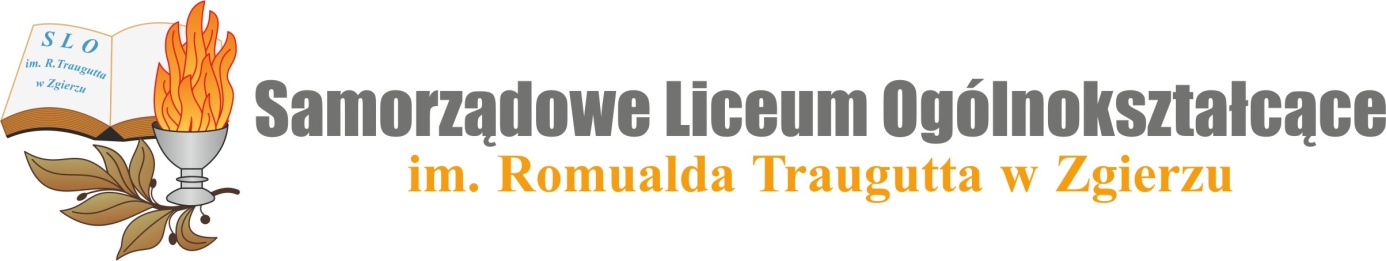 	Pracownicy administracji i obsługi Samorządowego Liceum Ogólnokształcącego im. R. Traugutta w Zgierzu	Nazwisko i ImięBartnicki Krzysztof			pracownik gospodarczyFurmaniak Patrycja			sekretarz szkołyKmiecik Teresa				woźnaKruś Urszula				główna księgowaLibertowska Agnieszka		sprzątaczkaOgrodowczyk Violetta		sprzątaczkaOsowska Małgorzata			woźnaOsowski Krzysztof			konserwatorRychlik Emila				sekretarz szkołySadowska Izabella 		kierownik gospodarczyStachów Aneta			sprzątaczkaZatorska Renata			sprzątaczka